Kultūros paveldo objekto būklės tikrinimo taisyklių priedas Kauno miesto savivaldybės administracijos Kultūros paveldo skyrius(dokumento sudarytojo pavadinimas)KULTŪROS PAVELDO OBJEKTO BŪKLĖS PATIKRINIMO AKTAS    2015-04-02    Nr.   55-16-5              (data)		Kaunas(užpildymo vieta)I. BENDRIEJI KULTŪROS PAVELDO OBJEKTO DUOMENYS1. Pavadinimas Namas2. Unikalus kodas Kultūros vertybių registre  8183. Nekilnojamojo kultūros paveldo vertinimo tarybos akto patvirtinimo data ir numeris (jei aktas patvirtintas) 4. Adresas Kauno m. sav., Kauno m., Kurpių g. 125. Valdytojas __Kauno miesto savivaldybė, a. k.111106319_______________________________________________________________________________________________________________ 6. Paskelbtas saugomu kultūros paveldo objektu valstybės saugomas7. Ankstesnio būklės patikrinimo akto data ir numeris _______–____________________II. KULTŪROS PAVELDO OBJEKTO BŪKLĖS DUOMENYS8. Kultūros paveldo objekto fizinės būklės pokytis * - Pažymėti - V.5 – būklė labai pagerėjo - objektas restauruotas, pritaikytas ar atkurtas, aplinka sutvarkyta, nuolat prižiūrima, vizualinės taršos šaltinių nėra;4 – būklė gerėja - objektas yra naudojamas ir valdytojas nuolat vykdo priežiūros darbus, laiku šalinami atsiradę defektai, objekte atlikti/atliekami remonto, konservavimo darbai arba objekte atliekami restauravimo, pritaikymo ar atkūrimo darbai, aplinka tvarkoma, nuolat prižiūrima, vizualinės taršos šaltinių nėra arba imamasi priemonių juos panaikinti;3 – būklė nepakito - objektas yra naudojamas ir valdytojas nuolat vykdo priežiūros darbus, objektas nenaudojamas, bet jame atliekami/atlikti tyrimai, avarijos grėsmės pašalinimo, apsaugos techninių priemonių įrengimo ar kiti neatidėliotini saugojimo darbai, objektas užkonservuotas, imamasi priemonių apsaugoti objektą nuo neigiamo aplinkos poveikio, aplinka tvarkoma nereguliariai, yra vizualinės taršos šaltinių, dėl kurių panaikinimo nesiimta jokių priemonių;2 – būklė blogėja - objektas nenaudojamas/naudojamas ir nyksta dėl valdytojo nevykdomos ar nepakankamos priežiūros, buvo apardytas stichinių nelaimių ar neteisėta veikla, sunyko ar buvo apardyta iki 50% objekto, aplinka netvarkoma, yra vizualinės taršos šaltinių, dėl kurių panaikinimo nesiimta jokių priemonių, ar tokių šaltinių daugėja;1 – būklė labai pablogėjo - objektas sunyko, buvo sunaikintas stichinių nelaimių ar neteisėta veikla, sunyko ar buvo sunaikinta daugiau kaip 50% objekto, aplinka apleista, netvarkoma, daugėja vizualinės taršos šaltinių, ir dėl to nesiimama jokių priemonių.9. Kultūros paveldo objekto (statinio) dalių fizinės būklės pokytis**** - 9 p. pildomas tik kultūros paveldo statiniams. Vertinant kultūros paveldo statinio bendrą būklės pokytį 8 p., išvedamas vidurkis iš visų tokio statinio dalių fizinės būklės pokyčio vertinimo balų, pažymėtų 9 p. 10. Išvados apie kultūros paveldo objekto fizinės būklės pokytį. Namo bendroji būklė gera-patenkinama. Pamatų būklė nepasikeitė – patenkinama, gera. Prasčiausia pamatų būklė šiauriniame fasade, pastebimas pamatų raudonų plytų mūro byrėjimas. Kitose namo fasaduose pamatų būklė gera. Sienų būklė gerėja. Sienos vakarinėje dalyje ties frontonu tinkuotos balta spalva, rytinėje dalyje su kaminu tinkuotas visa siena. Pietinėje dalyje sienų būklė gerėjanti, įplyšimai užtinkuoti, sienos raudonų plytų. Šiauriniame fasade sienų būklė patenkinama, pastebima sienų byrėjimas. Stogas dengtas raudonomis molinėmis čerpėmis, čerpės praradusios spalvą, pajuodusios, būklė nepasikeitusi. Langų būklė blogėjanti, nes dalis mažų nišinių langų uždengti audiniais arba plėvele (pietiniame fasade). Kitų langų būklė gera, nepasikeitusi. Langai mediniai, stačiakampio formos, viršutinė dalis šiek tiek lenkta. Šiauriame fasade ties langų apvadais matomi smulkūs grafiti piešiniai. Durų būklė gera, nepasikeitusi. Vakariame fasade durys medinės, žemos, viršutinė durų dalis lenktos formos. Pietiniame fasade durys metalinės su stogeliu, žemos, pusapvalės arkos formos, kitos durys uždengtos medžiagos audiniu, žemos, siauros pusapvalės arkos formos. Puošybos elementų būklė gera, nepasikeitusi.11. Kultūros paveldo objekto aplinkos būklės pokytis******- Pažymėti - V.12. Išvados apie kultūros paveldo objekto aplinkos būklės pokytį.____ Patenka į valstybės saugomą vietovę vad. Senamiesčiu (u. k. Kultūros vertybių registre 20171)___________________________________________________________________________________PRIDEDAMA:13. Fotofiksacija, 8 lapai.14. Kiti dokumentai -_______________________________________________________________________________________________________________________________________________________________________________________________________________________________ ,   __-____  lapų.Kultūros paveldo skyriaus vyriausioji specialistė       ____________	                  Kristina Krikštaponienė(aktą įforminusio asmens pareigų pavadinimas)                                          (parašas)                                             (vardas ir pavardė)(vardas, pavardė, gyv. vieta, tel. numeris/juridinio asmens pavadinimas, teisinė forma, buveinė, kodas, tel. numeris)5 – būklė labai pagerėjo4 – būklė gerėja3 – būklė nepakito2 – būklė blogėja1 – būklė labai pablogėjo1. Kultūros paveldo objekto fizinės būklės pokyčio įvertinimas*V5 – būklė labai pagerėjo4 – būklė gerėja3 – būklė nepakito2 – būklė blogėja1 – būklė labai pablogėjo1. Pamatai ir nuogrindos V2. Sienų konstrukcijos3. Sienų apdailaV4. Stogo dangaV5. Stogo konstrukcijos6. Langai V7. Durys V8. Puošyba (jei yra)V5 – būklė labai pagerėjo4 – būklė gerėja3 – būklė nepakito2 – būklė blogėja1 – būklė labai pablogėjoV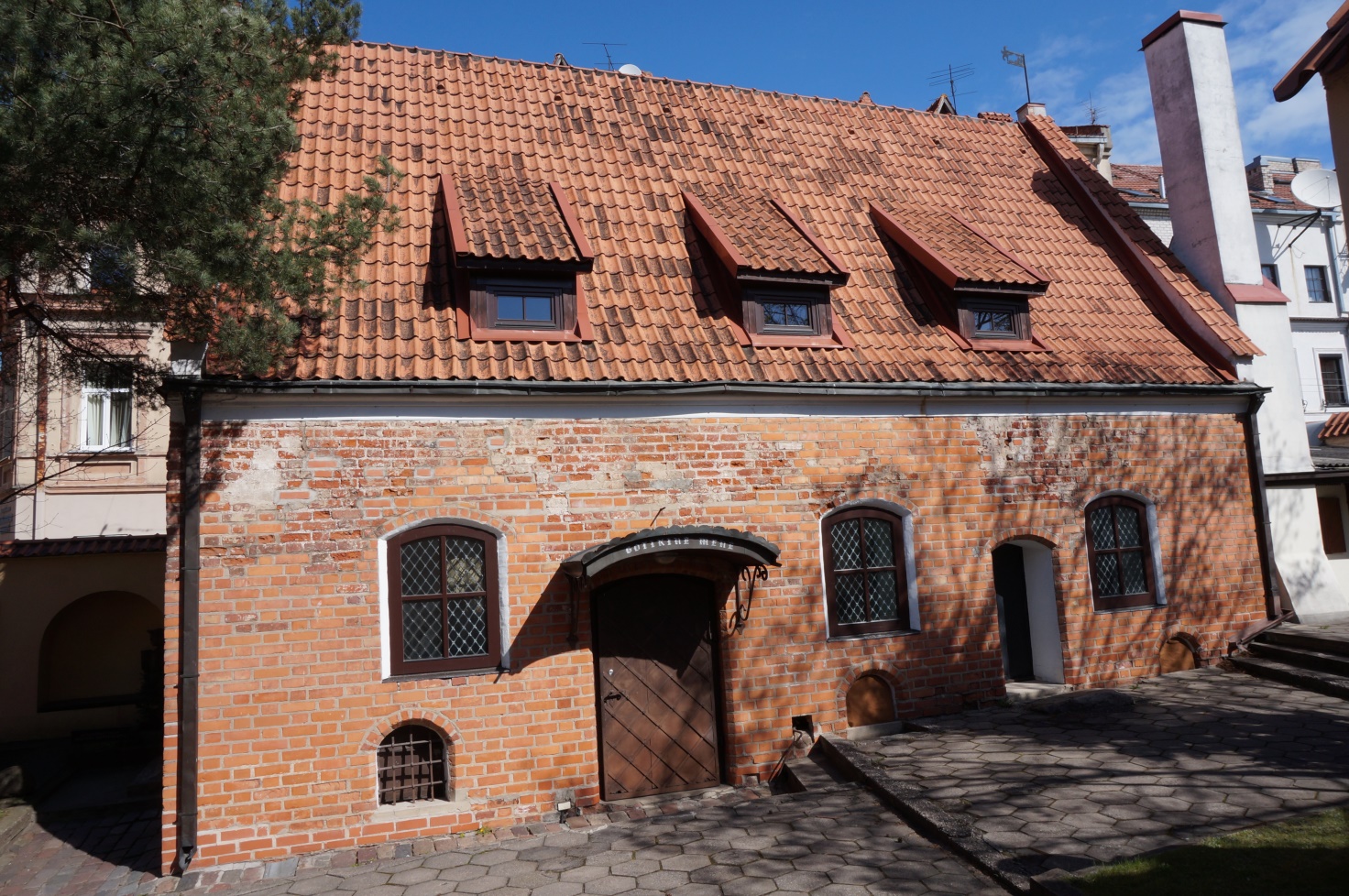 Nr.1PavadinimasNamas. Pietinis fasadas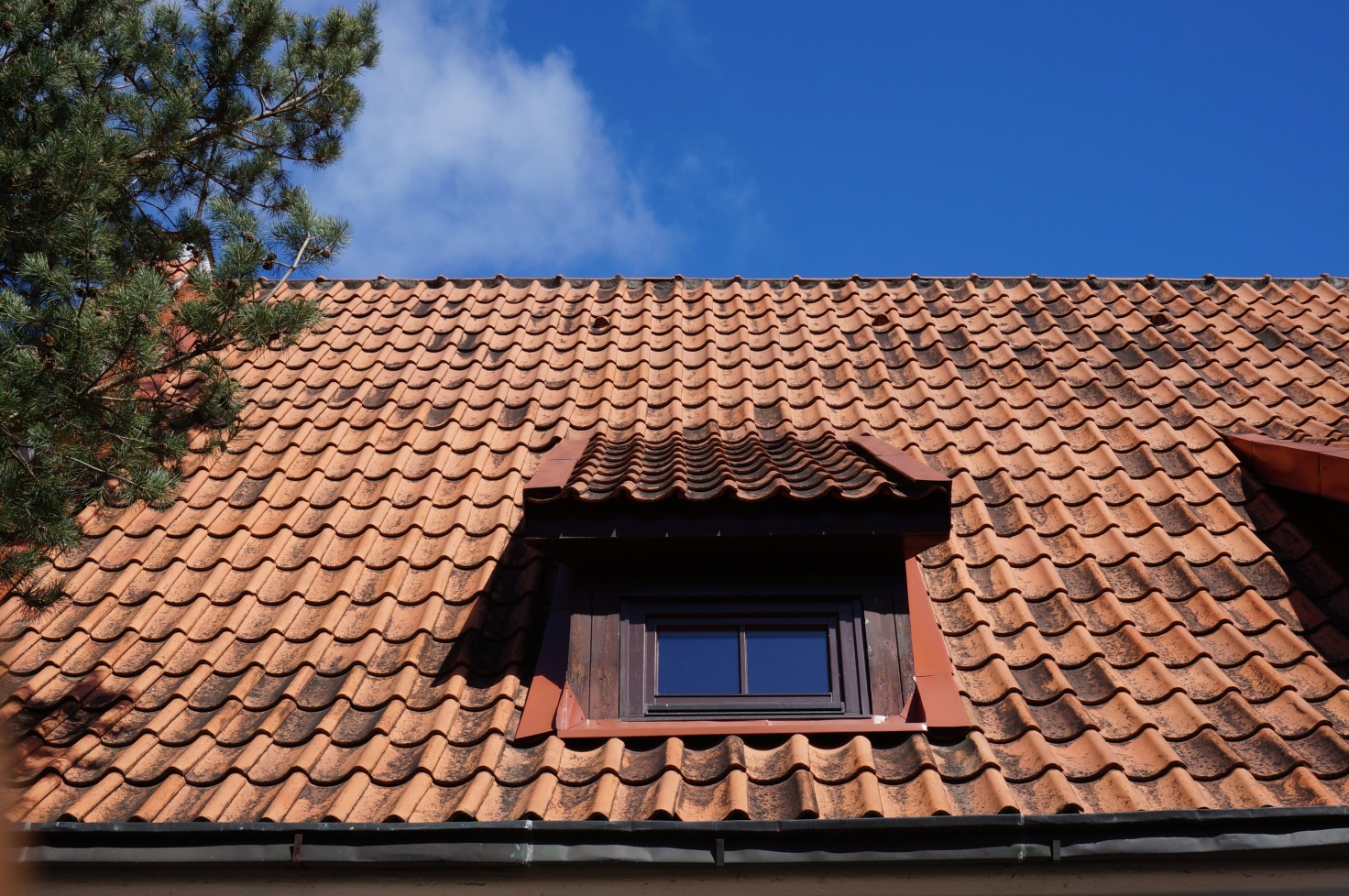 Nr.2PavadinimasNamas. Pietinis fasadas, stogas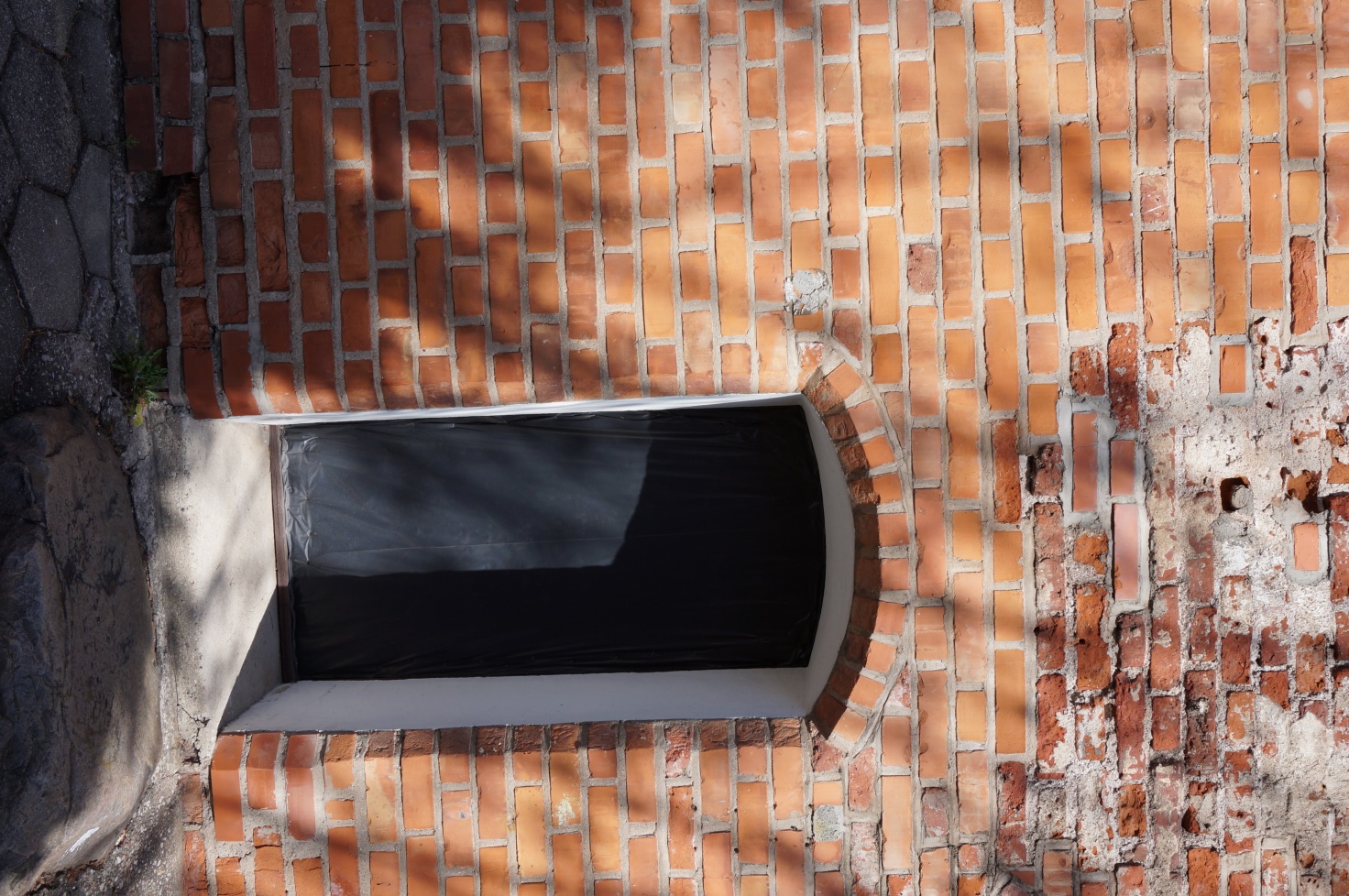 Nr.3PavadinimasNamas. Pietinis fasadas, niša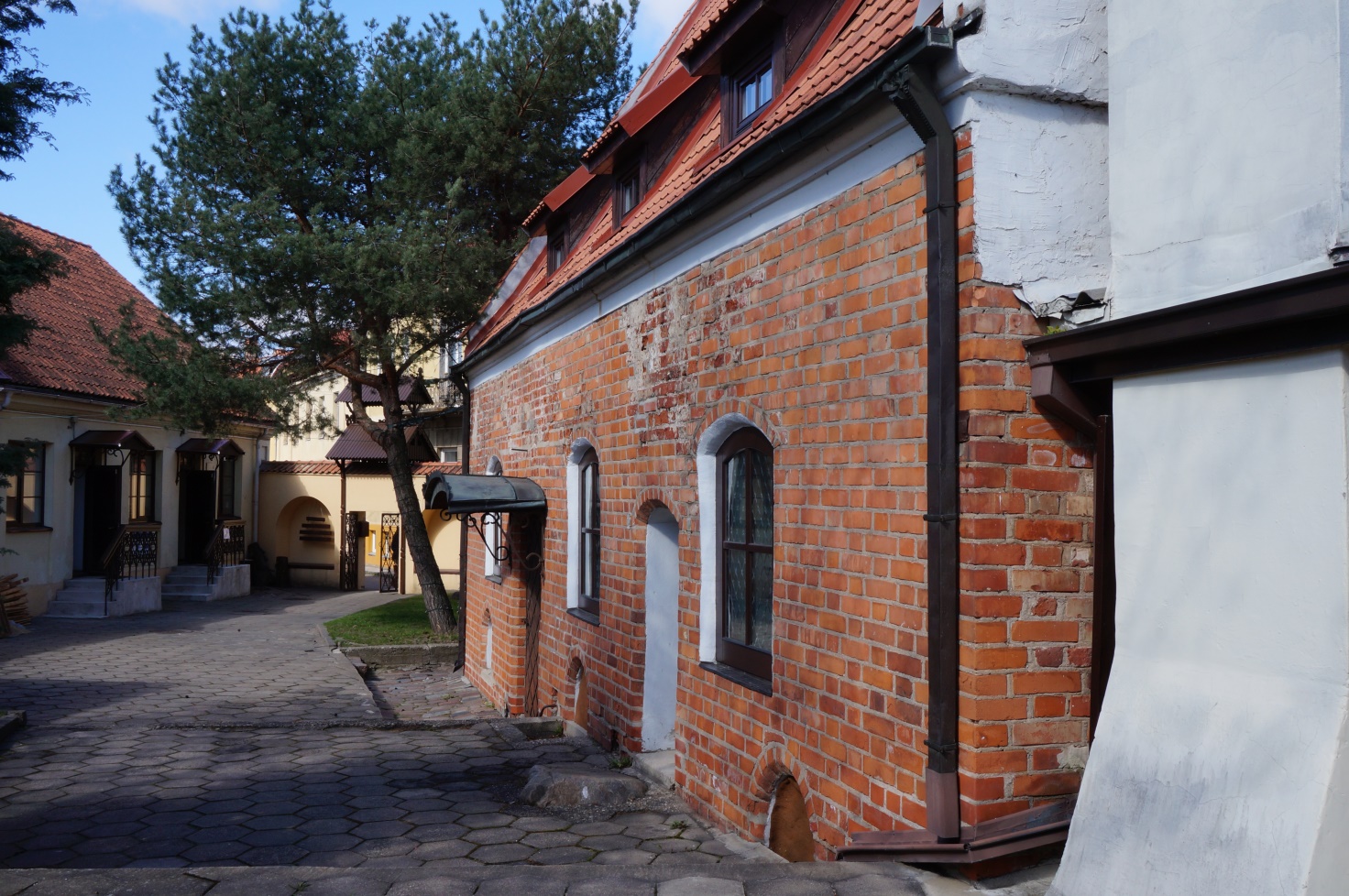 Nr.4PavadinimasNamas. Pietinis fasadas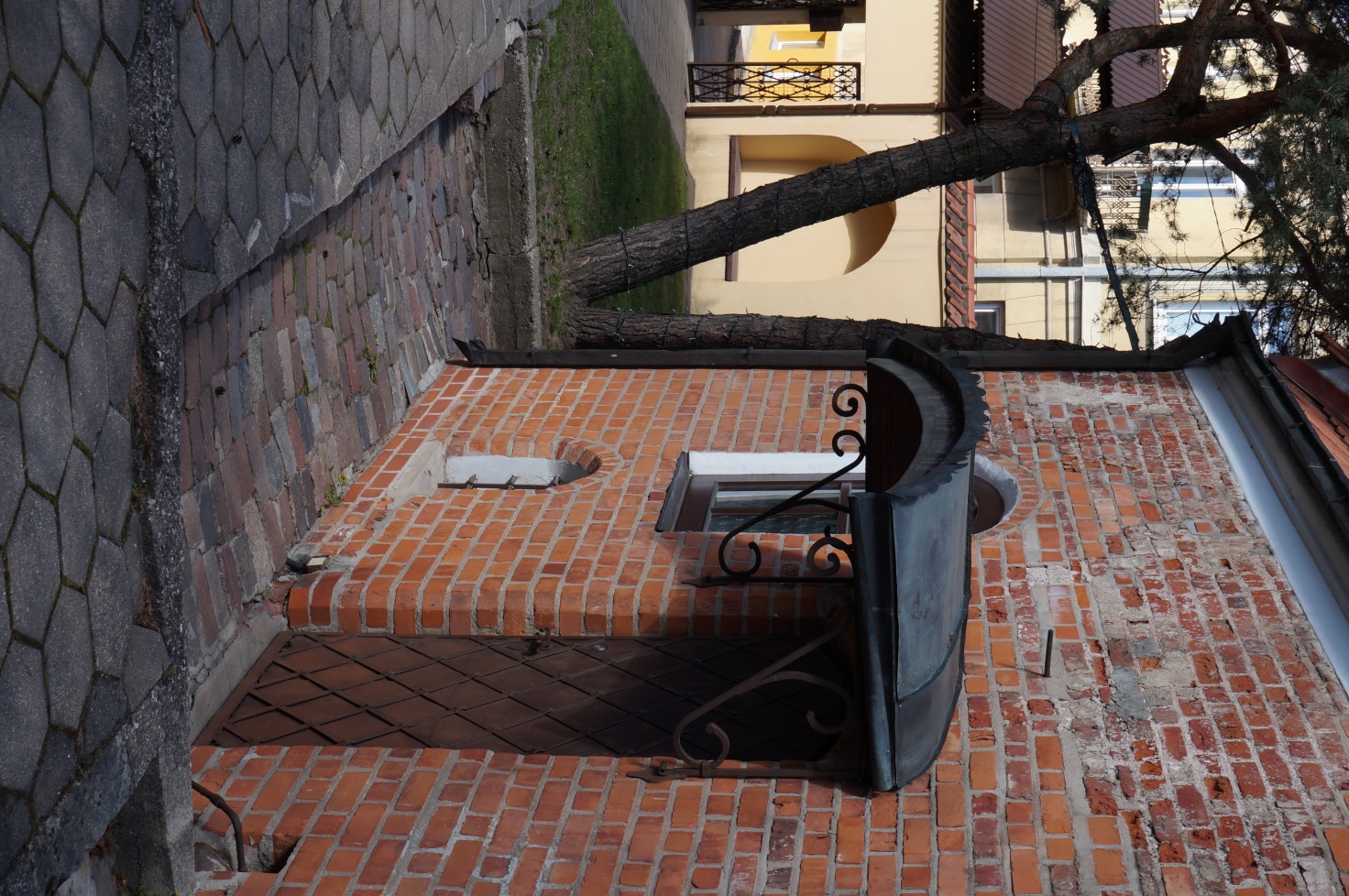 Nr.5PavadinimasNamas. Pietinis fasadas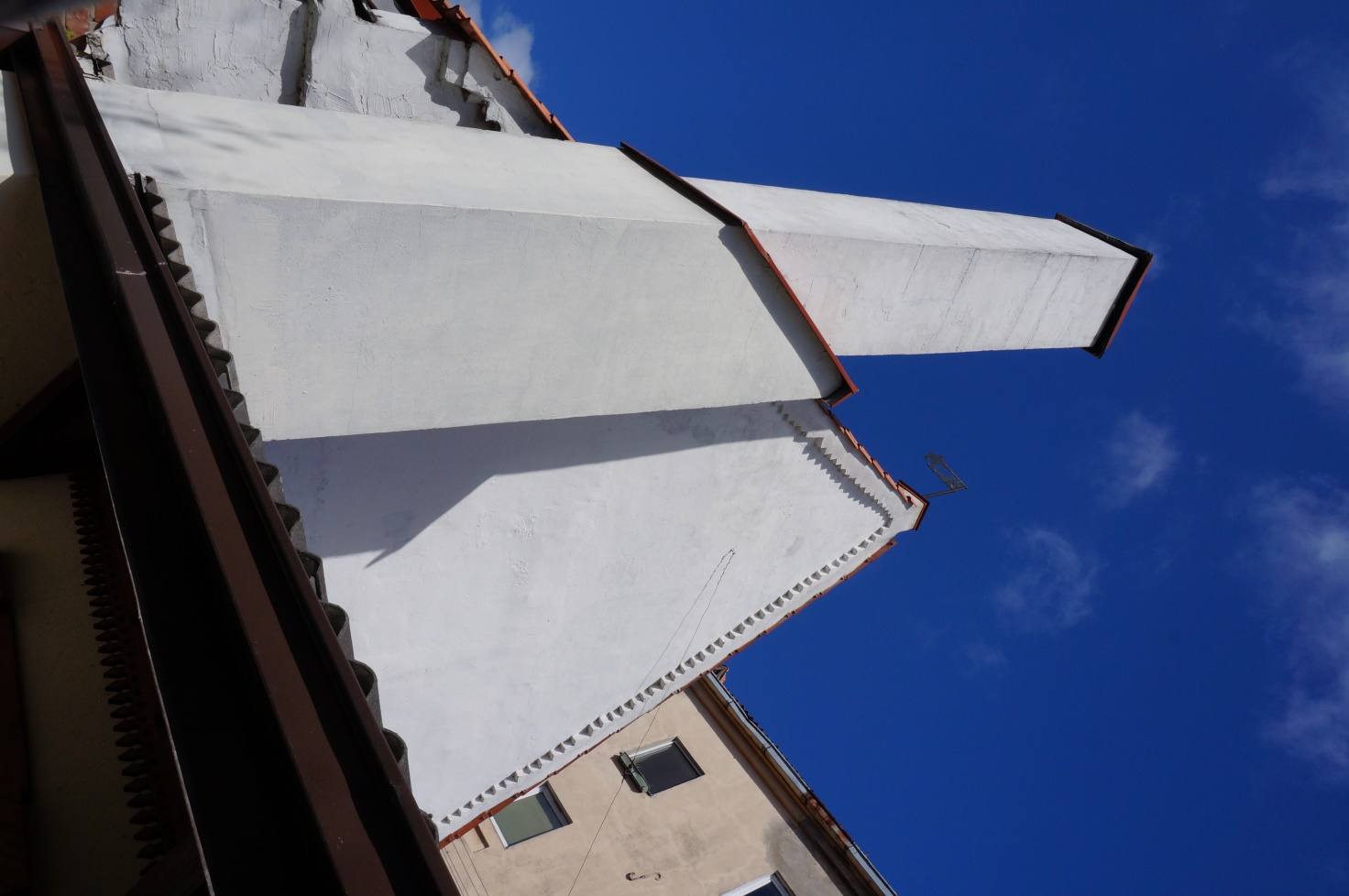 Nr.6PavadinimasNamas. Rytinis fasadas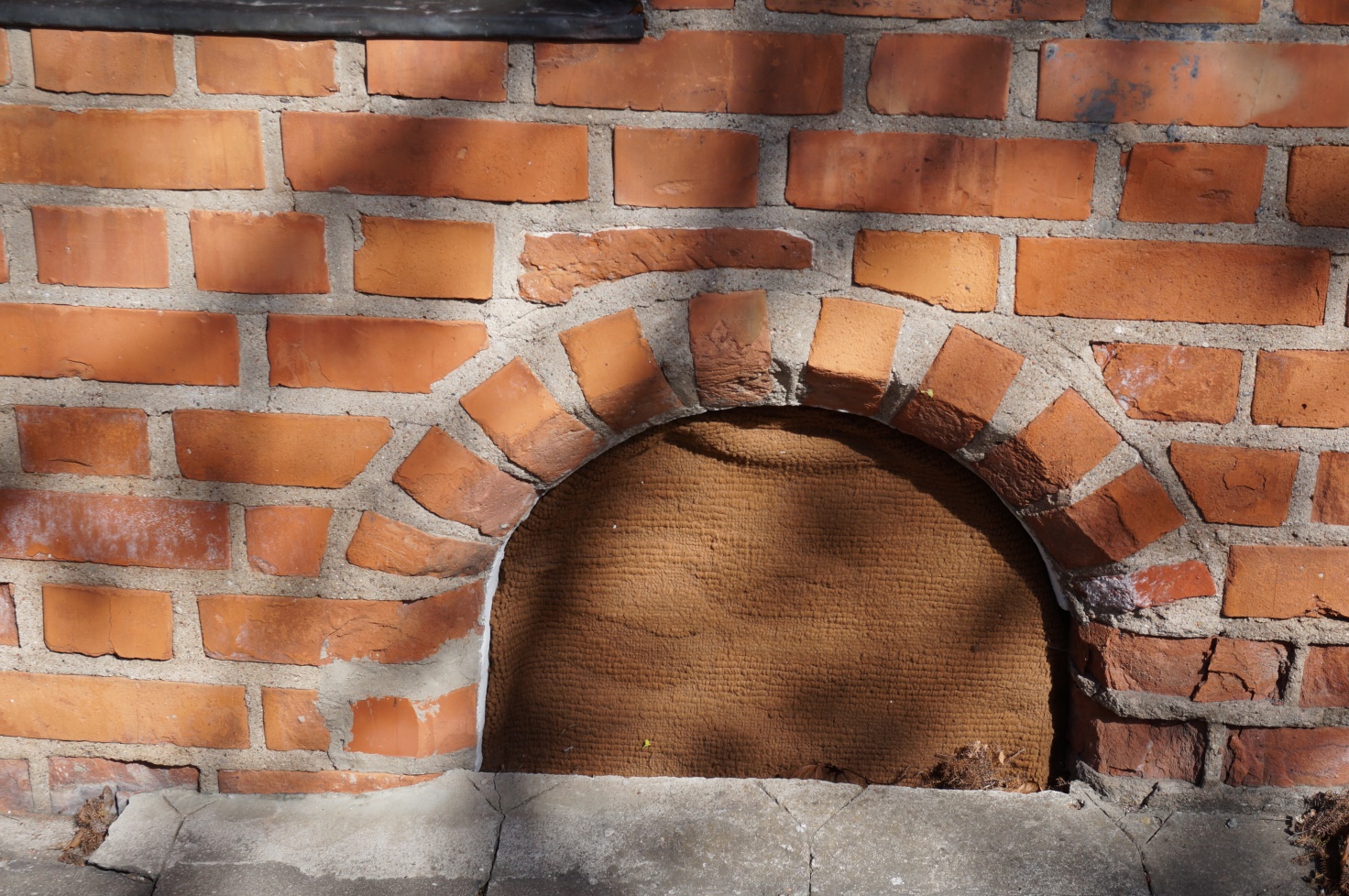 Nr.7PavadinimasNamas. Pietinis fasadas. Uždengta niša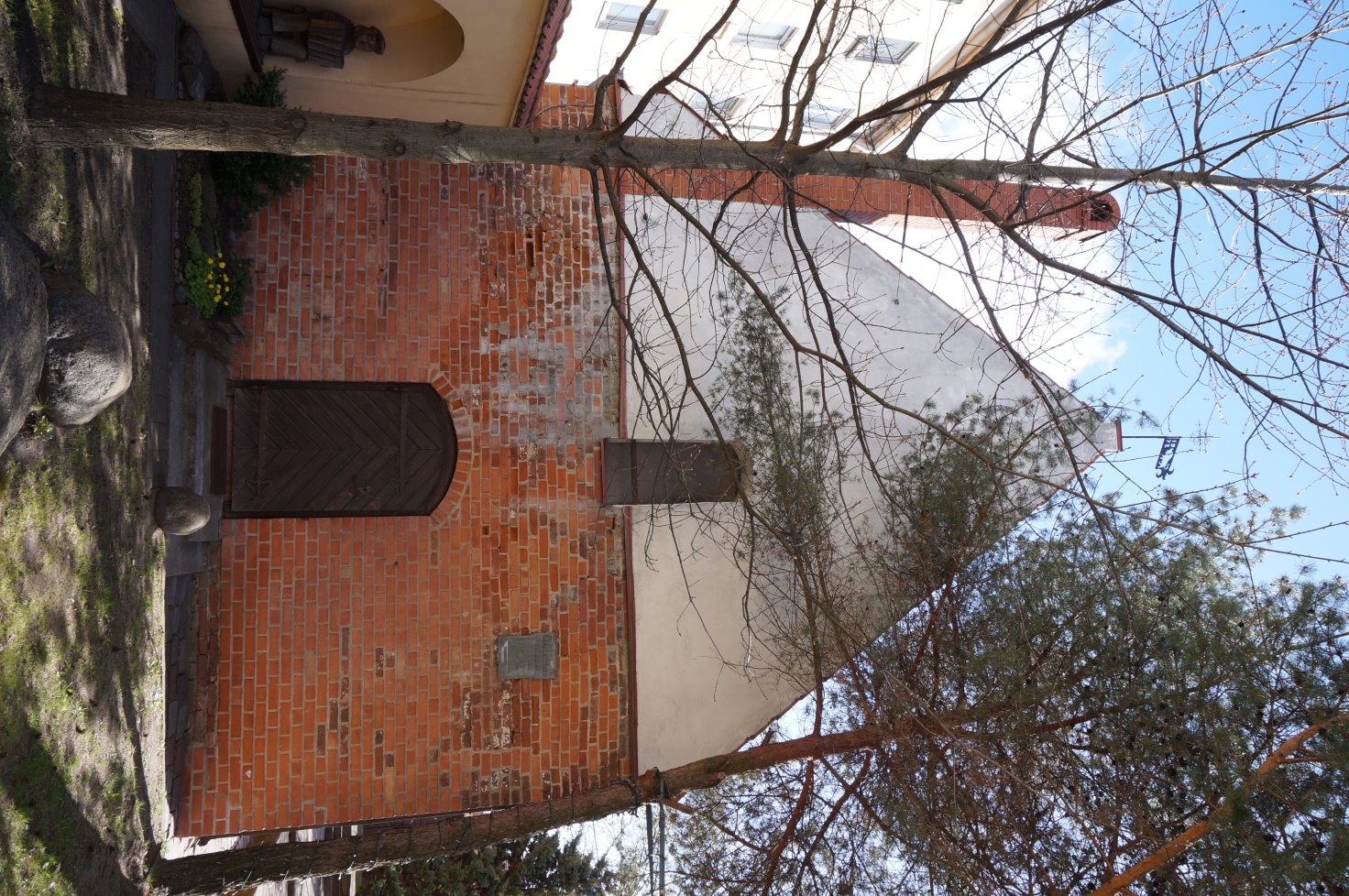 Nr.8PavadinimasNamas. Rytinis fasadas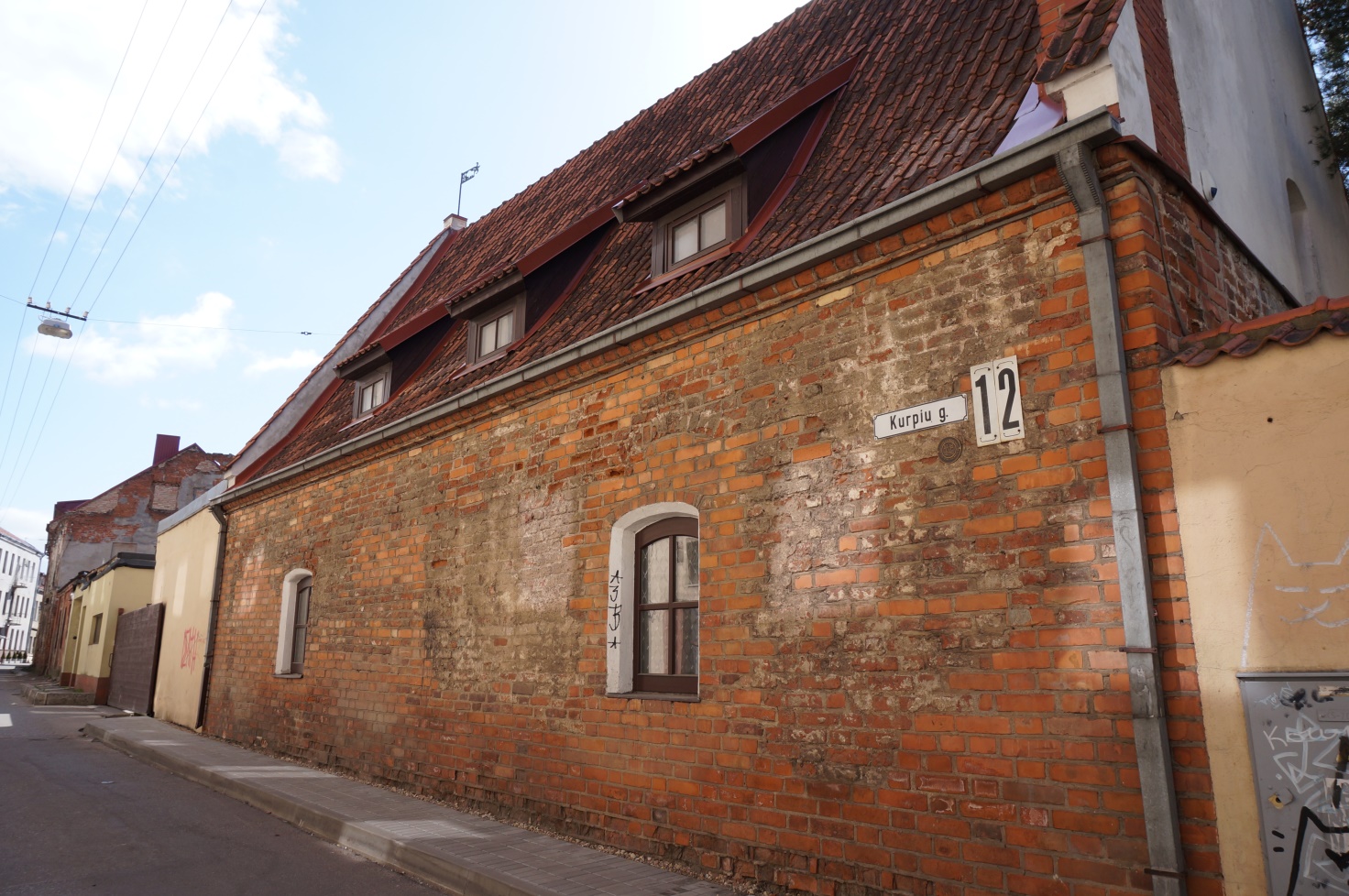 Nr. 9PavadinimasNmas. Šiaurinis fasadas